Thanet Primary Schools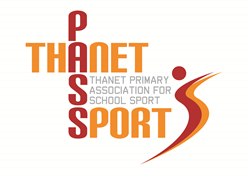 Indoor Bowls TournamentDate – Wednesday 28th February 2024, 4.00-5.30pm
Venue – Thanet Indoor Bowls Club, Fifth Avenue, Cliftonville
Open to – Year 6 girls and boys – Teams of 3
Entries from – 7.30am, Friday 2nd February 2024
Email entries to – garybcrees@gmail.com  Details:The event can accommodate up to 16 teams which will be allocated on a first come, first served basis. Year 6 children only. Teams of 3. Teams can be all boys, all girls or mixed.Schools may enter one or two teams and final numbers will be confirmed after the closing date.Umpiring will be provided by members of Thanet Indoor Bowls Club.All equipment will be provided.No outdoor shoes are allowed on the rinks and children should wear socks.Parent spectators are welcome.Refreshments will be provided at the conclusion of the event.Medals for all!Thanet Passport – Competition Entry Form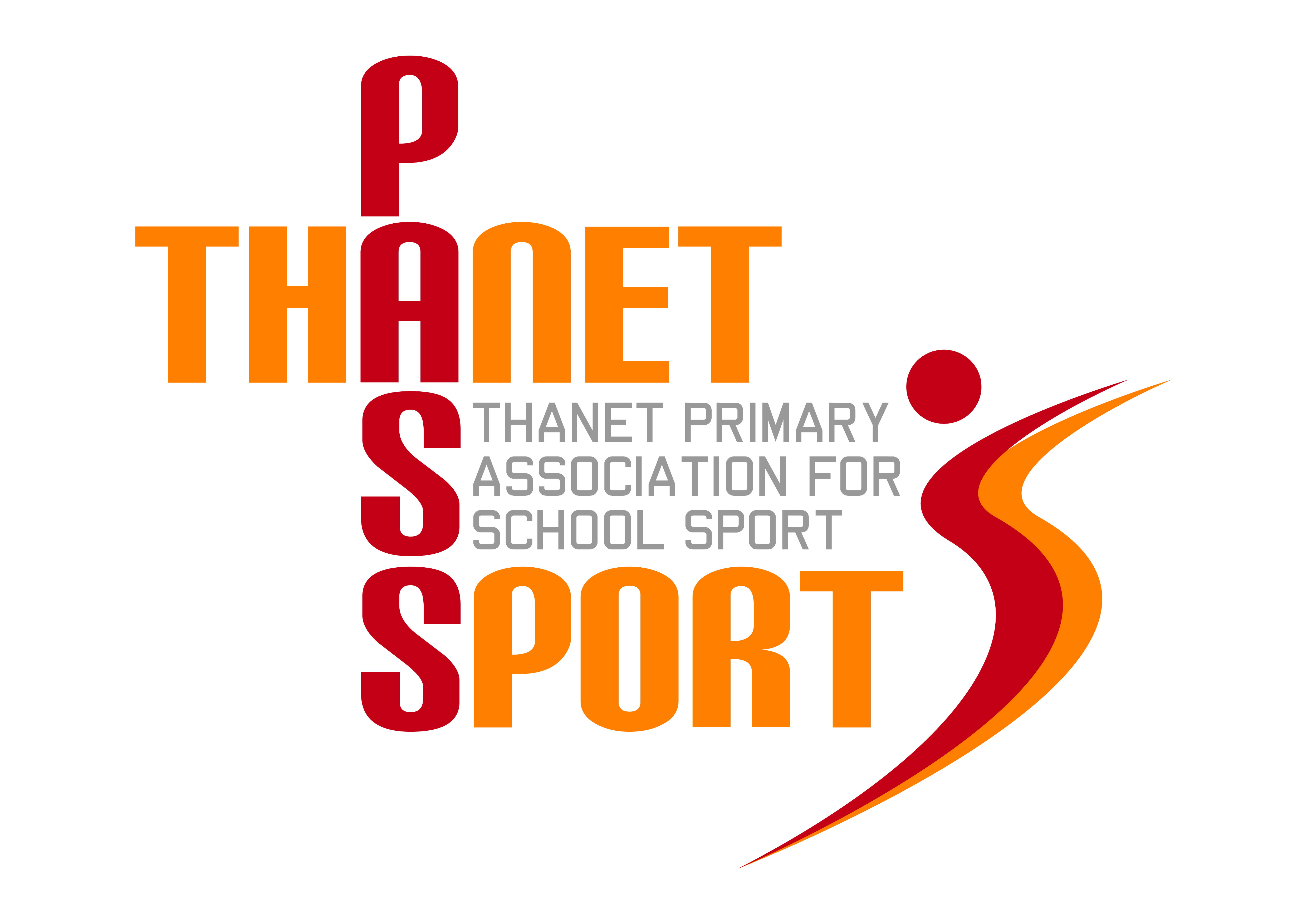 Sport: Indoor Bowls Tournament Venue: Thanet Indoor Bowls Club, Fifth Avenue, CliftonvilleDate & Time: Wednesday 28th February 2024, 4-5.30pmEntry Requirements: Year 6 children only - Teams of 3Spectators allowed: Yes – although parents must not enter the rinksRestrictions: Teams can be all boys, all girls or mixed genderSchool Information: *There is a maximum of 16 teams for this event. Places will be allocated on a first come first served basis.Please return this form to GARY REES, garybcrees@gmail.com no earlier than 7.30am on Friday 2nd February 2024. Closing date for entries is Friday 9th February 2024.School:Number of Teams:Team Manager (teacher/coach in charge on the day):Email address:Mobile Phone: 